	      DATE: ____/____/____                                             Patient UR: ____________________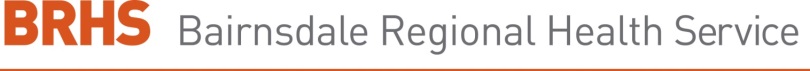 Freedom of Information Application FormALL SECTIONS MUST BE COMPLETED1. PATIENT DETAILS1. PATIENT DETAILS1. PATIENT DETAILS1. PATIENT DETAILS1. PATIENT DETAILS1. PATIENT DETAILS1. PATIENT DETAILSSurname:Given name(s):Given name(s):Address:Date of birth:Email:Email:Telephone:Mobile:Mobile:2. APPLICANT DETAILS (if different from above)2. APPLICANT DETAILS (if different from above)2. APPLICANT DETAILS (if different from above)2. APPLICANT DETAILS (if different from above)2. APPLICANT DETAILS (if different from above)2. APPLICANT DETAILS (if different from above)2. APPLICANT DETAILS (if different from above)Surname:Surname:Given Name:Given Name:Address:Address:Date of Birth:Date of Birth:Email:Email:Telephone:Telephone:Mobile:Mobile:Are you of Aboriginal origin? Yes  No                                                  Are you of Torres Strait Islander origin?   Yes  NoAre you of both Aboriginal & Torres Strait Islander origin? Yes  No        Are you of neither origin? Yes  NoAre you of Aboriginal origin? Yes  No                                                  Are you of Torres Strait Islander origin?   Yes  NoAre you of both Aboriginal & Torres Strait Islander origin? Yes  No        Are you of neither origin? Yes  NoAre you of Aboriginal origin? Yes  No                                                  Are you of Torres Strait Islander origin?   Yes  NoAre you of both Aboriginal & Torres Strait Islander origin? Yes  No        Are you of neither origin? Yes  NoAre you of Aboriginal origin? Yes  No                                                  Are you of Torres Strait Islander origin?   Yes  NoAre you of both Aboriginal & Torres Strait Islander origin? Yes  No        Are you of neither origin? Yes  NoAre you of Aboriginal origin? Yes  No                                                  Are you of Torres Strait Islander origin?   Yes  NoAre you of both Aboriginal & Torres Strait Islander origin? Yes  No        Are you of neither origin? Yes  NoAre you of Aboriginal origin? Yes  No                                                  Are you of Torres Strait Islander origin?   Yes  NoAre you of both Aboriginal & Torres Strait Islander origin? Yes  No        Are you of neither origin? Yes  NoAre you of Aboriginal origin? Yes  No                                                  Are you of Torres Strait Islander origin?   Yes  NoAre you of both Aboriginal & Torres Strait Islander origin? Yes  No        Are you of neither origin? Yes  NoRelationship to Patient:  ___________________________________________________________ Please provide supporting documentation if you are applying for another person’s information i.e. copy of Guardianship Orders/Power of Attorney/Executor/ Birth CertificateRelationship to Patient:  ___________________________________________________________ Please provide supporting documentation if you are applying for another person’s information i.e. copy of Guardianship Orders/Power of Attorney/Executor/ Birth CertificateRelationship to Patient:  ___________________________________________________________ Please provide supporting documentation if you are applying for another person’s information i.e. copy of Guardianship Orders/Power of Attorney/Executor/ Birth CertificateRelationship to Patient:  ___________________________________________________________ Please provide supporting documentation if you are applying for another person’s information i.e. copy of Guardianship Orders/Power of Attorney/Executor/ Birth CertificateRelationship to Patient:  ___________________________________________________________ Please provide supporting documentation if you are applying for another person’s information i.e. copy of Guardianship Orders/Power of Attorney/Executor/ Birth CertificateRelationship to Patient:  ___________________________________________________________ Please provide supporting documentation if you are applying for another person’s information i.e. copy of Guardianship Orders/Power of Attorney/Executor/ Birth CertificateRelationship to Patient:  ___________________________________________________________ Please provide supporting documentation if you are applying for another person’s information i.e. copy of Guardianship Orders/Power of Attorney/Executor/ Birth CertificateComplete this section if seeking access to a medical record other than your ownBRHS is not authorised to release any information until the correct consent is received by law. Deceased PatientsIf the patient is deceased:         Date of Death: _____/_____/______  Are you the deceased patient’s Executor of their Will)?                  Yes   copy of evidence attached; Go to Section C) Signed Consent                No  consent is required from the deceased patient’s Executor of their Will before proceedingB) Patient not competent to consent (e.g. child, advanced dementia, severe brain injury)Are you the patient’s senior next of kin, legal guardian or MPOA?                   Yes   copy of evidence attached; Go to Section C) Signed Consent                 No  consent is required from the patient’s SNOK/ Legal Guardian/MPOA before proceedingC) SIGNED CONSENT - BRHS is not authorised to release any information until the correct consent is received by law. Signed consent must be completed (as shown below):Does the patient (or incompetent SNOK, Legal Guardian or MPOA/deceased patient’s Executor of their Will) freely consent to your accessing the patient’s confidential medical record?                Yes   the patient (or incompetent patient’s SNOK, Legal Guardian or MPOA /deceased patient’s Executor of their Will) to confirm and sign below                 No  consent is required from the incompetent patient’s SNOK/Legal Guardian/MPOA or  deceased patieint’s Executor of their Will before proceedingI, _________________________________________ of _________________________________________________________________________________    (Name of Patient or Patient’s SNOK/Legal Guardian /MPOA/Executor of Will)                                     (Address)authorise the Applicant identified above to access the documents identified on this form from my / incompetent or deceased patient’s confidential medical record held by BRHSSigned: _________________________________________________________________________                   Date: _____/_____/______              (Signature of: (circle) Patient / incompetent SNOK/LG/MPOA or deceased patient’s Executor of WillComplete this section if seeking access to a medical record other than your ownBRHS is not authorised to release any information until the correct consent is received by law. Deceased PatientsIf the patient is deceased:         Date of Death: _____/_____/______  Are you the deceased patient’s Executor of their Will)?                  Yes   copy of evidence attached; Go to Section C) Signed Consent                No  consent is required from the deceased patient’s Executor of their Will before proceedingB) Patient not competent to consent (e.g. child, advanced dementia, severe brain injury)Are you the patient’s senior next of kin, legal guardian or MPOA?                   Yes   copy of evidence attached; Go to Section C) Signed Consent                 No  consent is required from the patient’s SNOK/ Legal Guardian/MPOA before proceedingC) SIGNED CONSENT - BRHS is not authorised to release any information until the correct consent is received by law. Signed consent must be completed (as shown below):Does the patient (or incompetent SNOK, Legal Guardian or MPOA/deceased patient’s Executor of their Will) freely consent to your accessing the patient’s confidential medical record?                Yes   the patient (or incompetent patient’s SNOK, Legal Guardian or MPOA /deceased patient’s Executor of their Will) to confirm and sign below                 No  consent is required from the incompetent patient’s SNOK/Legal Guardian/MPOA or  deceased patieint’s Executor of their Will before proceedingI, _________________________________________ of _________________________________________________________________________________    (Name of Patient or Patient’s SNOK/Legal Guardian /MPOA/Executor of Will)                                     (Address)authorise the Applicant identified above to access the documents identified on this form from my / incompetent or deceased patient’s confidential medical record held by BRHSSigned: _________________________________________________________________________                   Date: _____/_____/______              (Signature of: (circle) Patient / incompetent SNOK/LG/MPOA or deceased patient’s Executor of WillComplete this section if seeking access to a medical record other than your ownBRHS is not authorised to release any information until the correct consent is received by law. Deceased PatientsIf the patient is deceased:         Date of Death: _____/_____/______  Are you the deceased patient’s Executor of their Will)?                  Yes   copy of evidence attached; Go to Section C) Signed Consent                No  consent is required from the deceased patient’s Executor of their Will before proceedingB) Patient not competent to consent (e.g. child, advanced dementia, severe brain injury)Are you the patient’s senior next of kin, legal guardian or MPOA?                   Yes   copy of evidence attached; Go to Section C) Signed Consent                 No  consent is required from the patient’s SNOK/ Legal Guardian/MPOA before proceedingC) SIGNED CONSENT - BRHS is not authorised to release any information until the correct consent is received by law. Signed consent must be completed (as shown below):Does the patient (or incompetent SNOK, Legal Guardian or MPOA/deceased patient’s Executor of their Will) freely consent to your accessing the patient’s confidential medical record?                Yes   the patient (or incompetent patient’s SNOK, Legal Guardian or MPOA /deceased patient’s Executor of their Will) to confirm and sign below                 No  consent is required from the incompetent patient’s SNOK/Legal Guardian/MPOA or  deceased patieint’s Executor of their Will before proceedingI, _________________________________________ of _________________________________________________________________________________    (Name of Patient or Patient’s SNOK/Legal Guardian /MPOA/Executor of Will)                                     (Address)authorise the Applicant identified above to access the documents identified on this form from my / incompetent or deceased patient’s confidential medical record held by BRHSSigned: _________________________________________________________________________                   Date: _____/_____/______              (Signature of: (circle) Patient / incompetent SNOK/LG/MPOA or deceased patient’s Executor of WillComplete this section if seeking access to a medical record other than your ownBRHS is not authorised to release any information until the correct consent is received by law. Deceased PatientsIf the patient is deceased:         Date of Death: _____/_____/______  Are you the deceased patient’s Executor of their Will)?                  Yes   copy of evidence attached; Go to Section C) Signed Consent                No  consent is required from the deceased patient’s Executor of their Will before proceedingB) Patient not competent to consent (e.g. child, advanced dementia, severe brain injury)Are you the patient’s senior next of kin, legal guardian or MPOA?                   Yes   copy of evidence attached; Go to Section C) Signed Consent                 No  consent is required from the patient’s SNOK/ Legal Guardian/MPOA before proceedingC) SIGNED CONSENT - BRHS is not authorised to release any information until the correct consent is received by law. Signed consent must be completed (as shown below):Does the patient (or incompetent SNOK, Legal Guardian or MPOA/deceased patient’s Executor of their Will) freely consent to your accessing the patient’s confidential medical record?                Yes   the patient (or incompetent patient’s SNOK, Legal Guardian or MPOA /deceased patient’s Executor of their Will) to confirm and sign below                 No  consent is required from the incompetent patient’s SNOK/Legal Guardian/MPOA or  deceased patieint’s Executor of their Will before proceedingI, _________________________________________ of _________________________________________________________________________________    (Name of Patient or Patient’s SNOK/Legal Guardian /MPOA/Executor of Will)                                     (Address)authorise the Applicant identified above to access the documents identified on this form from my / incompetent or deceased patient’s confidential medical record held by BRHSSigned: _________________________________________________________________________                   Date: _____/_____/______              (Signature of: (circle) Patient / incompetent SNOK/LG/MPOA or deceased patient’s Executor of WillComplete this section if seeking access to a medical record other than your ownBRHS is not authorised to release any information until the correct consent is received by law. Deceased PatientsIf the patient is deceased:         Date of Death: _____/_____/______  Are you the deceased patient’s Executor of their Will)?                  Yes   copy of evidence attached; Go to Section C) Signed Consent                No  consent is required from the deceased patient’s Executor of their Will before proceedingB) Patient not competent to consent (e.g. child, advanced dementia, severe brain injury)Are you the patient’s senior next of kin, legal guardian or MPOA?                   Yes   copy of evidence attached; Go to Section C) Signed Consent                 No  consent is required from the patient’s SNOK/ Legal Guardian/MPOA before proceedingC) SIGNED CONSENT - BRHS is not authorised to release any information until the correct consent is received by law. Signed consent must be completed (as shown below):Does the patient (or incompetent SNOK, Legal Guardian or MPOA/deceased patient’s Executor of their Will) freely consent to your accessing the patient’s confidential medical record?                Yes   the patient (or incompetent patient’s SNOK, Legal Guardian or MPOA /deceased patient’s Executor of their Will) to confirm and sign below                 No  consent is required from the incompetent patient’s SNOK/Legal Guardian/MPOA or  deceased patieint’s Executor of their Will before proceedingI, _________________________________________ of _________________________________________________________________________________    (Name of Patient or Patient’s SNOK/Legal Guardian /MPOA/Executor of Will)                                     (Address)authorise the Applicant identified above to access the documents identified on this form from my / incompetent or deceased patient’s confidential medical record held by BRHSSigned: _________________________________________________________________________                   Date: _____/_____/______              (Signature of: (circle) Patient / incompetent SNOK/LG/MPOA or deceased patient’s Executor of WillComplete this section if seeking access to a medical record other than your ownBRHS is not authorised to release any information until the correct consent is received by law. Deceased PatientsIf the patient is deceased:         Date of Death: _____/_____/______  Are you the deceased patient’s Executor of their Will)?                  Yes   copy of evidence attached; Go to Section C) Signed Consent                No  consent is required from the deceased patient’s Executor of their Will before proceedingB) Patient not competent to consent (e.g. child, advanced dementia, severe brain injury)Are you the patient’s senior next of kin, legal guardian or MPOA?                   Yes   copy of evidence attached; Go to Section C) Signed Consent                 No  consent is required from the patient’s SNOK/ Legal Guardian/MPOA before proceedingC) SIGNED CONSENT - BRHS is not authorised to release any information until the correct consent is received by law. Signed consent must be completed (as shown below):Does the patient (or incompetent SNOK, Legal Guardian or MPOA/deceased patient’s Executor of their Will) freely consent to your accessing the patient’s confidential medical record?                Yes   the patient (or incompetent patient’s SNOK, Legal Guardian or MPOA /deceased patient’s Executor of their Will) to confirm and sign below                 No  consent is required from the incompetent patient’s SNOK/Legal Guardian/MPOA or  deceased patieint’s Executor of their Will before proceedingI, _________________________________________ of _________________________________________________________________________________    (Name of Patient or Patient’s SNOK/Legal Guardian /MPOA/Executor of Will)                                     (Address)authorise the Applicant identified above to access the documents identified on this form from my / incompetent or deceased patient’s confidential medical record held by BRHSSigned: _________________________________________________________________________                   Date: _____/_____/______              (Signature of: (circle) Patient / incompetent SNOK/LG/MPOA or deceased patient’s Executor of WillComplete this section if seeking access to a medical record other than your ownBRHS is not authorised to release any information until the correct consent is received by law. Deceased PatientsIf the patient is deceased:         Date of Death: _____/_____/______  Are you the deceased patient’s Executor of their Will)?                  Yes   copy of evidence attached; Go to Section C) Signed Consent                No  consent is required from the deceased patient’s Executor of their Will before proceedingB) Patient not competent to consent (e.g. child, advanced dementia, severe brain injury)Are you the patient’s senior next of kin, legal guardian or MPOA?                   Yes   copy of evidence attached; Go to Section C) Signed Consent                 No  consent is required from the patient’s SNOK/ Legal Guardian/MPOA before proceedingC) SIGNED CONSENT - BRHS is not authorised to release any information until the correct consent is received by law. Signed consent must be completed (as shown below):Does the patient (or incompetent SNOK, Legal Guardian or MPOA/deceased patient’s Executor of their Will) freely consent to your accessing the patient’s confidential medical record?                Yes   the patient (or incompetent patient’s SNOK, Legal Guardian or MPOA /deceased patient’s Executor of their Will) to confirm and sign below                 No  consent is required from the incompetent patient’s SNOK/Legal Guardian/MPOA or  deceased patieint’s Executor of their Will before proceedingI, _________________________________________ of _________________________________________________________________________________    (Name of Patient or Patient’s SNOK/Legal Guardian /MPOA/Executor of Will)                                     (Address)authorise the Applicant identified above to access the documents identified on this form from my / incompetent or deceased patient’s confidential medical record held by BRHSSigned: _________________________________________________________________________                   Date: _____/_____/______              (Signature of: (circle) Patient / incompetent SNOK/LG/MPOA or deceased patient’s Executor of Will5. Documents Requested:5. Documents Requested:5. Documents Requested:5. Documents Requested:5. Documents Requested:5. Documents Requested:5. Documents Requested: Complete medical record Admission Dated _____/_____/_____ Part of medical record (please specify)_______________________________________ Emergency Dept attendance dated ____/____/_____ Outpatient notes dated _____/_____/_____ Radiology/Pathology results dated _____/_____/_____ Birth Episode Information -  Require Mother’s Surname at time of baby’s birth ________________________________                                                     Require Mother’s date of birth  _____/_____/______                                                     Require Mother’s Signed Consent refer to Section C – Signed Consent Complete medical record Admission Dated _____/_____/_____ Part of medical record (please specify)_______________________________________ Emergency Dept attendance dated ____/____/_____ Outpatient notes dated _____/_____/_____ Radiology/Pathology results dated _____/_____/_____ Birth Episode Information -  Require Mother’s Surname at time of baby’s birth ________________________________                                                     Require Mother’s date of birth  _____/_____/______                                                     Require Mother’s Signed Consent refer to Section C – Signed Consent Complete medical record Admission Dated _____/_____/_____ Part of medical record (please specify)_______________________________________ Emergency Dept attendance dated ____/____/_____ Outpatient notes dated _____/_____/_____ Radiology/Pathology results dated _____/_____/_____ Birth Episode Information -  Require Mother’s Surname at time of baby’s birth ________________________________                                                     Require Mother’s date of birth  _____/_____/______                                                     Require Mother’s Signed Consent refer to Section C – Signed Consent Complete medical record Admission Dated _____/_____/_____ Part of medical record (please specify)_______________________________________ Emergency Dept attendance dated ____/____/_____ Outpatient notes dated _____/_____/_____ Radiology/Pathology results dated _____/_____/_____ Birth Episode Information -  Require Mother’s Surname at time of baby’s birth ________________________________                                                     Require Mother’s date of birth  _____/_____/______                                                     Require Mother’s Signed Consent refer to Section C – Signed Consent Complete medical record Admission Dated _____/_____/_____ Part of medical record (please specify)_______________________________________ Emergency Dept attendance dated ____/____/_____ Outpatient notes dated _____/_____/_____ Radiology/Pathology results dated _____/_____/_____ Birth Episode Information -  Require Mother’s Surname at time of baby’s birth ________________________________                                                     Require Mother’s date of birth  _____/_____/______                                                     Require Mother’s Signed Consent refer to Section C – Signed Consent Complete medical record Admission Dated _____/_____/_____ Part of medical record (please specify)_______________________________________ Emergency Dept attendance dated ____/____/_____ Outpatient notes dated _____/_____/_____ Radiology/Pathology results dated _____/_____/_____ Birth Episode Information -  Require Mother’s Surname at time of baby’s birth ________________________________                                                     Require Mother’s date of birth  _____/_____/______                                                     Require Mother’s Signed Consent refer to Section C – Signed Consent Complete medical record Admission Dated _____/_____/_____ Part of medical record (please specify)_______________________________________ Emergency Dept attendance dated ____/____/_____ Outpatient notes dated _____/_____/_____ Radiology/Pathology results dated _____/_____/_____ Birth Episode Information -  Require Mother’s Surname at time of baby’s birth ________________________________                                                     Require Mother’s date of birth  _____/_____/______                                                     Require Mother’s Signed Consent refer to Section C – Signed Consent6. Type of Access Requested:6. Type of Access Requested:6. Type of Access Requested:6. Type of Access Requested:6. Type of Access Requested:6. Type of Access Requested:6. Type of Access Requested:  Photocopy      View original documents        Time of Birth Letter    Other _______________________________________________  Photocopy      View original documents        Time of Birth Letter    Other _______________________________________________  Photocopy      View original documents        Time of Birth Letter    Other _______________________________________________  Photocopy      View original documents        Time of Birth Letter    Other _______________________________________________  Photocopy      View original documents        Time of Birth Letter    Other _______________________________________________  Photocopy      View original documents        Time of Birth Letter    Other _______________________________________________  Photocopy      View original documents        Time of Birth Letter    Other _______________________________________________7. Detailed Reason for Requesting Documents/Information: 7. Detailed Reason for Requesting Documents/Information: 7. Detailed Reason for Requesting Documents/Information: 7. Detailed Reason for Requesting Documents/Information: 7. Detailed Reason for Requesting Documents/Information: 7. Detailed Reason for Requesting Documents/Information: 7. Detailed Reason for Requesting Documents/Information: 4. Proof of Identity (Please provide a copy of one of the following forms of identification):4. Proof of Identity (Please provide a copy of one of the following forms of identification):  Passport  Drivers Licence  Medicare Card  Pension / Health Care Card   Birth Certificate  Other _____________________________8. Fees & Charges:    Application is not valid until application fee is receivedFOI Application Fee (non-refundable):A $31.80 application fee must accompany this form before the processing of this request can proceed.  In order for the fee to be waived, provide a photocopy of your valid Health Care Card, Pension or other evidence of hardship.Access Charges:In addition to the application fee, the following access charges may apply.  If applicable, you will be notified by mail or email of the relevant charges, which must be paid prior to accessing the documents – you do not have to pay these charges now.Photocopying:    20 cents per page copiedInformation copied onto CD:    $10Search Fee (not applicable if requesting own records):   $21.30 per hour or part thereofViewing a record:   $5 per quarter hour (under supervision)9.  Payment Methods (for application fee $30.10)9.  Payment Methods (for application fee $30.10)ChequeMake cheques payable to BRHS Operating AccountCashPayable at Main Reception between 8.30am and 5.00pm.  Do not post cash. Attach receipt to applicationCredit Card Type  Visa           Mastercard  Name on CardCard NumberExpiry Date10.  FOI Application Completion Checklist10.  FOI Application Completion Checklist Complete all relevant sections of this form Include $30.10 application fee OR copy of valid Health Care or Pension Card (for fee waiver) Attach Applicant’s proof of ID Attach copy of any relevant legal documents to support your applicationReturn completed application to:                                                              Phone: 03 – 5150 3493   The Health Information Manager                                                                Fax: 03 – 5150 3340                 Bairnsdale Regional Health Service                                                                          PO Box 474Bairnsdale Vic 3875Please Note:  Your application will be processed in accordance with the Victorian FOI Act.We have a maximum of 30 days to send a decision from the date we receive a properly completed application form.Your information will be used to process this request and will be handled in accordance with Victorian privacy laws.We may need to notify 3rd parties of the application and are required to disclose the identity of the applicant.You do not have a right to access documents that fall within one of the ‘exemption’ categories of the FOI Act.Any documents released to you will be sent via post, unless other arrangements are made with the FOI Officer.Any queries, please contact the FOI Officer on the phone number listed above. Complete all relevant sections of this form Include $30.10 application fee OR copy of valid Health Care or Pension Card (for fee waiver) Attach Applicant’s proof of ID Attach copy of any relevant legal documents to support your applicationReturn completed application to:                                                              Phone: 03 – 5150 3493   The Health Information Manager                                                                Fax: 03 – 5150 3340                 Bairnsdale Regional Health Service                                                                          PO Box 474Bairnsdale Vic 3875Please Note:  Your application will be processed in accordance with the Victorian FOI Act.We have a maximum of 30 days to send a decision from the date we receive a properly completed application form.Your information will be used to process this request and will be handled in accordance with Victorian privacy laws.We may need to notify 3rd parties of the application and are required to disclose the identity of the applicant.You do not have a right to access documents that fall within one of the ‘exemption’ categories of the FOI Act.Any documents released to you will be sent via post, unless other arrangements are made with the FOI Officer.Any queries, please contact the FOI Officer on the phone number listed above.